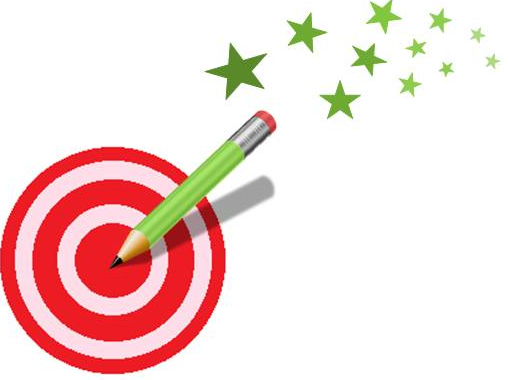 Q=	E=S=	G=O=	J=T=	F=R=	H=U=	I=